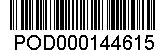 	 Uniwaste Eco s.r.o. Vratimovská 624/11 718 00  Ostrava - KunčičkyObjednávka č.: OVs2917/0077 na výkon odborného a technického dohledu včetně vzorkování zemin na stavbě č. 5640 „Vidnávka, Hukovice, ř. km 6,190 - 10,150“Tímto u Vás objednáváme výkon odborného a technického dohledu včetně vzorkování zemin na výše uvedené stavbě. V rámci plnění bude odborně způsobilá osoba provádět odborný a technický dohled na nakládání se zeminami získanými z horních vrstev zájmového území o mocnosti vrstvy do hloubky 20 cm včetně jejich vzorkování a následného stanovení postupu v souladu se zákonem č. 185/2001 Sb. o nakládání s odpady.Termín plnění: 			plnění bude zahájeno po podpisu objednávkyPředmět plnění:			1x týdně odborný a technický dohled na stavbě				Vzorkování zemin v rastru každých 200 metrůCena dílčích prací:		600,- Kč bez DPH /  hodinový výkon odborně způsobilé osoby				2000,- Kč bez DPH / paušální doprava na kontrolní dny1 500,- Kč bez DPH / 1 ks vzorků PAU				1 500,- Kč bez DPH / 1 ks směsný vzorek PAU				4 300,- Kč bez DPH / 1 ks směsný vzorek ekotoxicita				300,- Kč bez DPH / 1 ks odběr vzorku				2000,- Kč bez DPH / paušální doprava na odběr vzorkůMaximální celková cena:	250 000,- Kč bez DPHFakturace:	1x měsíčně na základě oboustranně odsouhlaseného soupisu provedených prací. Tento soupis je zhotovitel povinen předložit objednateli vždy k 3. pracovnímu dni měsíce následujícího po měsíci, ve kterém došlo k plněníSplatnost faktury:		30 dnů ode dne vystavení a doručení objednateliZáruka:				24 měsícůSankce:	V případě prodlení zhotovitele s předáním díla do termínu uvedeném v této objednávce, zaplatí zhotovitel objednateli smluvní pokutu 
ve výši 0,5% z ceny díla bez DPH za každý den prodlení.Ostatní ujednání:V případě, že zhotovitel nebude postupovat v souladu s platnými právními předpisy má, objednatel právo zrušit objednávku.Dodavatel souhlasí s tím, aby za účelem sjednání a uzavření této smlouvy Povodí Odry, státní podnik zajišťoval, zpracovával a uchovával v písemné, listinné a automatizované podobě jeho osobní údaje ve smyslu zák. č. 101/2000 sb., o ochraně osobních údajů, ve znění pozdějších předpisů.Za účelem zveřejnění této smlouvy v registru smluv uděluje dodavatel souhlas na dobu neurčitou 
se zveřejněním svých osobních údajů v registru smluv.Smluvní strany výslovně souhlasí, že tato smlouva bude zveřejněna podle zák. č. 340/2015 Sb., 
o registru smluv, ve znění pozdějších předpisů, a to včetně příloh a dodatků, odvozených dokumentů a metadat. Za tím účelem se smluvní strany zavazují v rámci kontraktačního procesu připravit smlouvu v otevřeném a čitelném formátu.Smluvní strany se dohodly, že tuto objednávku zveřejní v registru smluv Povodí Odry, státní podnik 
do 30 dnů od jejího uzavření. V případě nesplnění této povinnosti uveřejní smlouvu druhá smluvní strana.Identifikační údaje objednatele:Povodí Odry, státní podnikVarenská 3101/49, Moravská Ostrava, 702 00 Ostrava, Doručovací číslo: 701 26 Statutární zástupce: 	Ing. Jiří Pagáč, generální ředitelZástupce pro věci smluvní: 	Mgr. Miroslav Janoviak, LL.M., investiční ředitelZástupce pro věci technické: 	Ing. Eva Hrubá, vedoucí investičního odboru	Martin Látal, investiční referentTelefon: 596 657 111IČ: 70890021DIČ: CZ 70890021Bankovní spojení: KB Ostrava, č.ú. 97104-761/0100Plátce DPH: anoZapsán v obchodním rejstříku Krajského soudu Ostrava, oddíl A XIV, vložka 584Identifikační údaje zhotovitele:Uniwaste Eco s.r.o.Vratimovská 624/11, 718 00 Ostrava - KunčičkyStatutární zástupce: 	Mgr. Markem Hermanem, jednatelem společnostiKontaktní osoba: Bc. Karel DoubravaTelefon: +420 775 270 276IČ: 02790408DIČ: CZ02790408Bankovní spojení: 107-7070590247/0100Plátce DPH: anoZapsán v OR KS Ostrava, oddíl C, vložka 58611Mgr. Miroslav Janoviak, LL.M.investiční ředitelCo: 	OOK – p. Vaverková, zdePotvrzenou kopii objednávky zašlete zpět objednateli!Potvrzení převzetí objednávkyDatum a podpis: